Tosa West Marching TrojansSeptember 14-15, 2019WO-ZHA-WA  Parade at the Wisconsin Dells.Kalahari Resort Band RetreatCost: 	$150.00Included: DVD Equipped Road Coach transportation. Overnight room with full use of the Resort Water Park and indoor theme park including the Ferris Wheel, 24 lanes of bowling, Go Karts, Climbing walls, Laser Tag, mini-golf and much more!  One pizza party at Saurento’s and one full breakfast at the iconic Paul Bunyon’s Cookhouse.  And.. we will march in the world famous Wo-Zha-Wa Parade! 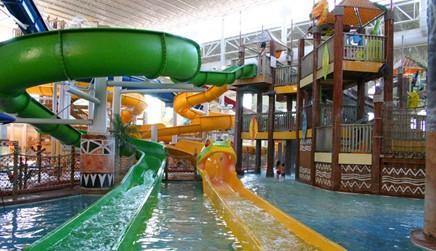 Initial Non- Refundable Deposit:  Required to hold your spot: $25.00 ___________________________________________________________________Detach and return to the band director with $25.00 deposit: by Wednesday, June 26 2019Name:______________________________  Home Phone: _______________ 	Grade in 2019-20_________Parent	Signature____________________________   Date:_____/_______/2019Checks : Made out to the Wauwatosa West Band